Резюмеоценивается экспертной комиссией по следующим критериям:Раскрытие темы – 5 баллов;Содержательность – 5 баллов;Грамотность и логичность изложения – 5 баллов.Максимальный балл (резюме + портфолио) – 41 .Портфолио содержит сканы или фотографии: дипломов, грамот, сертификатов, подтверждающие участие в районных и региональных мероприятиях по направлению (не более 5); творческих работ (обязательно указание названия работы, года создания, техники исполнения, не более 6 работ).Конкурсный отбор проводится экспертной комиссией по следующим критериям:Значимость достижений – до 5 баллов Разноплановость представленных рисунков – до 5 баллов;Качество исполнительского мастерства – 5 баллов;Разнообразие техник исполнения – до 5 баллов;Авторство – до 3 баллов;Соответствие техническим требованиям – до 3 баллов.Максимальный балл (портфолио+резюме) – 41 .Приветствуются рисунки (гипсовая розетка, геометрические формы) с конструктивным разбором, тональным разбором, выполненного графитным карандашом; тональные натюрморты с соблюдением правил построения, перспективы, масштаба, тонального разбора. А также наброски с натуры, изображения людей, животных, природы; композиции на свободную тему и портреты, выполненные в разных техниках.Технические требования:1. Фотографии работ должны быть в формате JPEG. 2. Отсканированные документы о достижениях должны быть в формате JPEG или PDF. Минимально допустимое размер изображения – 1000 пикселей по меньшей стороне. Максимальный размер файла – 10 Мбайт. 3. Изображения без применения монтажа или эффектов.4. Авторство каждой работы подтверждается педагогом образовательного учреждения художественной направленности, в котором обучается претендент или фотографией автора с работой.Требования к предоставленным материалам:1.Резюме обучающегося (не более 1 страницы формата А4, шрифт 14, интервал 1,5).Содержит рассказ о себе (краткие сведения о месте обучения по направленности, длительность обучения, кредо, стремления в жизни), информацию о достижениях (участие в олимпиадах, конкурсах, выставках, фестивалях по изобразительному искусству).2. Портфолио содержит сканы или фотографии: дипломов, грамот, сертификатов, подтверждающие участие в районных и региональных мероприятиях по направлению (не более 5); творческих работ (обязательно указание названия работы, года создания, техники исполнения, не более 6 работ).Приветствуются рисунки (гипсовая розетка, геометрические формы) с конструктивным разбором, тональным разбором, выполненного графитным карандашом; тональные натюрморты с соблюдением правил построения, перспективы, масштаба, тонального разбора. А также наброски с натуры, изображения людей, животных, природы; композиции на свободную тему и портреты, выполненные в разных техниках.Технические требования:1. Фотографии работ должны быть в формате JPEG. 2. Отсканированные документы о достижениях должны быть в формате JPEG или PDF. Минимально допустимое размер изображения – 1000 пикселей по меньшей стороне. Максимальный размер файла – 10 Мбайт. 3. Изображения без применения монтажа или эффектов.4. Авторство каждой работы подтверждается педагогом образовательного учреждения художественной направленности, в котором обучается претендент или фотографией автора с работой. На конкурсный отбор не принимаются:- коллективные работы;-работы с неподтвержденным авторством.- работы, где наложение подписи автора сделано в любом графическом редакторе.В случае обнаружения плагиата (использование чужих произведений под своей фамилией) заявка будет аннулирована с исключением дальнейшей возможности участия заявителя в образовательных программах Регионального центра.Творческие работы должны быть выполнены претендентом на участие в образовательной программе лично.           РЕЗЮМЕ УЧАЩЕГОСЯ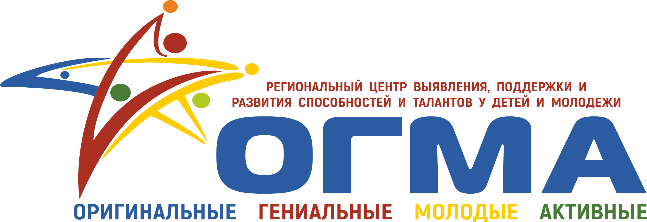            РЕЗЮМЕ УЧАЩЕГОСЯФИО Дата рождения Учебное заведение, класс Образовательное учреждении художественной направленностиДомашний адрес, телефонE-mailТворческие работы, представленные для зачисления на смену Достижения Почему вы выбрали программу по  изобразительному искусству?   